-- Wzorzec dokumentu przygotowany przez ekspertów Grant Thornton -- 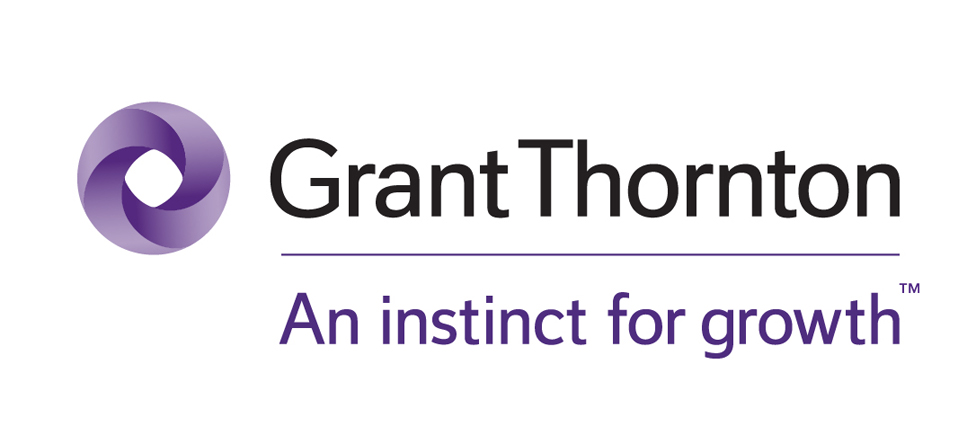 ….(Nazwa Spółki)… S.A. i Grupy Kapitałowej ….(Nazwa Spółki)… S.A. Polityka świadczenia przez firmę audytorską przeprowadzającą badanie, przez podmioty powiązane z tą firmą audytorską oraz przez członka sieci firmy audytorskiej dozwolonych usług nie będących badaniem. Spis TreściI. Definicje i skróty	2II. Cel polityki	3III. Postanowienia ogólne	4IV. Niezależność	4V. Kryteria wyboru firmy audytorskiej	4VI. Klauzule niedozwolone	4I. Definicje i skrótyIlekroć w niniejszej Polityce jest mowa o: Komitecie - należy przez to rozumieć Komitet Audytu Spółki,Ustawie - należy przez to rozumieć ustawę z dnia 11 maja 2017 roku o biegłych rewidentach, firmach audytorskich oraz nadzorze publicznym (Dz. U. z 2017 r. poz. 1089),Polityce - należy przez to rozumieć niniejszą Politykę,Procedurze - należy przez to rozumieć Procedurę wyboru firmy audytorskiej do badania sprawozdańfinansowych …(Nazwa Spółki)…  S.A. i Grupy Kapitałowej …(Nazwa Spółki)… S.A.,Rozporządzeniu 537/2014 – należy przez to rozumieć rozporządzenie Parlamentu Europejskiego i Rady(UE) nr 537/2014 z dnia 16 kwietnia 2014 r. w sprawie szczegółowych wymogówdotyczących ustawowych badań sprawozdań finansowych jednostek interesu publicznego,uchylające decyzję Komisji 2005/909/WE.Spółce- należy przez to rozumieć …(Nazwa Spółki)… S.A. z siedzibą w …..badaniu ustawowym – należy przez to rozumieć badanie rocznego skonsolidowanego sprawozdania finansowego grupy kapitałowej lub badanie rocznego sprawozdania finansowego, którego obowiązek przeprowadzania wynika z art. 64 ustawy z dnia 29 września 1994 r. o rachunkowości (Dz. U. z 2016 r. poz. 1047 i 2255 oraz z 2017 r. poz. 61, 245, 791 i 1089), przepisów innych ustaw lub przepisów prawa Unii Europejskiej, przeprowadzane zgodnie z krajowymi standardami badania;badaniu dobrowolnym – należy przez to rozumieć badanie rocznego sprawozdania finansowego, które jest przeprowadzane na podstawie decyzji badanej jednostki, a nie na podstawie art. 64 ustawy z dnia 29 września 1994 r. o rachunkowości, przepisów innych ustaw lub przepisów prawa Unii Europejskiej, przeprowadzane zgodnie z krajowymi lub innymi standardami badania, a także badanie rocznego skonsolidowanego sprawozdania finansowego grupy kapitałowej przeprowadzane zgodnie ze standardami innymi niż krajowe standardy badania;badaniu – należy przez to rozumieć badanie ustawowe lub badanie dobrowolne;II. Cel politykiNiniejsza polityka określa zasady świadczenia przez firmę audytorską przeprowadzającą badanie, przez podmioty powiązane z tą firmą audytorską oraz przez członka sieci firmy audytorskiej dozwolonych usług nie będących badaniem.III. Postanowienia ogólneSprawozdanie finansowe Spółki i sprawozdanie skonsolidowane Grupy Kapitałowej za dany rok i za półrocze danego roku podlega ustawowemu badaniu i przeglądowi przez firmę audytorską według wymogów międzynarodowych standardów rewizji finansowej i międzynarodowych standardów sprawozdawczości finansowej.W spółce działa Komitet Audytu, do którego zadań w szczególności należy:kontrolowanie i monitorowanie niezależności biegłego rewidenta i firmy audytorskiej, w szczególności w przypadku, gdy na rzecz Spółki świadczone są przez firmę audytorską inne usługi niż badanie;dokonywanie oceny niezależności biegłego rewidenta oraz wyrażanie zgody na świadczenie przez niego dozwolonych usług niebędących badaniem.	IV. Usługi dozwoloneUsługami dozwolonymi które mogą być świadczone przez firmę audytorską przeprowadzającą badanie w Spółce , jej podmiot powiązany bądź członka sieci do której należy dana firma są:usługi, o których mowa w art. 15 ust. 3 ustawy z dnia 7 grudnia 2000 r. o funkcjonowaniu banków spółdzielczych, ich zrzeszaniu się i bankach zrzeszających;usługi:a) przeprowadzania procedur należytej staranności (due dilligence) w zakresie kondycji ekonomiczno-finansowej,b) wydawania listów poświadczających– wykonywane w związku z prospektem emisyjnym badanej jednostki, przeprowadzane zgodnie z krajowym standardem usług pokrewnych i polegające na przeprowadzaniu uzgodnionych procedur;usługi atestacyjne w zakresie informacji finansowych pro forma, prognoz wyników lub wyników szacunkowych, zamieszczane w prospekcie emisyjnym badanej jednostki;badanie historycznych informacji finansowych do prospektu, o którym mowa w rozporządzeniu Komisji (WE) nr 809/2004 z dnia 29 kwietnia 2004 r. wykonującym dyrektywę 2003/71/WE Parlamentu Europejskiego i Rady w sprawie informacji zawartych w prospektach emisyjnych oraz formy, włączenia przez odniesienie i publikacji takich prospektów emisyjnych oraz rozpowszechniania reklam;weryfikacja pakietów konsolidacyjnych;potwierdzanie spełnienia warunków zawartych umów kredytowych na podstawie analizy informacji finansowych pochodzących ze zbadanych przez daną firmę audytorską sprawozdań finansowych;usługi atestacyjne w zakresie sprawozdawczości dotyczącej ładu korporacyjnego, zarządzania ryzykiem oraz społecznej odpowiedzialności biznesu;usługi polegające na ocenie zgodności informacji ujawnianych przez instytucje finansowe i firmy inwestycyjne z wymogami w zakresie ujawniania informacji dotyczących adekwatności kapitałowej oraz zmiennych składników wynagrodzeń;poświadczenia dotyczące sprawozdań lub innych informacji finansowych przeznaczonych dla organów nadzoru, rady nadzorczej lub innego organu nadzorczego spółki lub właścicieli, wykraczające poza zakres badania ustawowego i mające pomóc tym organom w wypełnianiu ich ustawowych obowiązków.Świadczenie powyższych usług możliwe jest jedynie w zakresie niezwiązanym z polityką podatkową Spółki, po przeprowadzeniu przez komitet audytu oceny zagrożeń i zabezpieczeń niezależności.V. Usługi zabronioneŚwiadczenie przez biegłych rewidentów, firmy audytorskie lub członków ich sieci niektórych usług innych niż usługi badania ustawowego (usług niebędących badaniem sprawozdań finansowych) na rzecz Spółki może zagrozić ich niezależności. Zakazuje się zatem świadczenia niektórych usług niebędących badaniem sprawozdań finansowych, na rzecz Spółki, jej jednostki dominującej i jednostek kontrolowanych przez nią na terytorium Unii w następujących okresach:w okresie od rozpoczęcia badania danego okresu sprawozdawczego do wydania sprawozdania z badania;w roku obrotowym bezpośrednio poprzedzającym okres, o którym mowa w lit a) w odniesieniu do usług wymienionych w akapicie drugim lit. g);Zabronione usługi niebędące badaniem sprawozdań finansowych oznaczają:a) usługi podatkowe dotyczące: (i) przygotowywania formularzy podatkowych; (ii) podatków od wynagrodzeń; (iii) zobowiązań celnych; (iv)identyfikacji dotacji publicznych i zachęt podatkowych, chyba że wsparcie biegłego rewidenta lub firmy audytorskiej w odniesieniu do takich usług jest wymagane prawem; (v)wsparcia dotyczącego kontroli podatkowych prowadzonych przez organy podatkowe, chyba że wsparcie biegłego rewidenta lub firmy audytorskiej w odniesieniu do takich kontroli jest wymagane prawem; (vi) obliczania podatku bezpośredniego i pośredniego oraz odroczonego podatku dochodowego; (vii) świadczenia doradztwa podatkowego;b) usługi obejmujące jakikolwiek udział w zarządzaniu lub w procesie decyzyjnym badanej jednostki; c) prowadzenie księgowości oraz sporządzanie dokumentacji księgowej i sprawozdań finansowych; d) usługi w zakresie wynagrodzeń; e) opracowywanie i wdrażanie procedur kontroli wewnętrznej lub procedur zarządzania ryzykiem związanych z przygotowywaniem lub kontrolowaniem informacji finansowych lub opracowywanie i wdrażanie technologicznych systemów dotyczących informacji finansowej; f) usługi w zakresie wyceny, w tym wyceny dokonywane w związku z usługami aktuarialnymi lub usługami wsparcia w zakresie rozwiązywania sporów prawnych; g) usługi prawne obejmujące: (i) udzielanie ogólnych porad prawnych; (ii) negocjowanie w imieniu badanej jednostki; (iii) występowanie w charakterze rzecznika w ramach rozstrzygania sporu;h) usługi związane z funkcją audytu wewnętrznego badanej jednostki; i) usługi związane z finansowaniem, strukturą kapitałową i alokacją kapitału oraz strategią inwestycyjną klienta, na rzecz którego wykonywane jest badanie, z wyjątkiem świadczenia usług atestacyjnych w związku ze sprawozdaniami finansowymi, takich jak wydawanie listów poświadczających w związku z prospektami emisyjnymi badanej jednostki; j) prowadzenie działań promocyjnych i prowadzenie obrotu akcjami lub udziałami badanej jednostki na rachunek własny lub gwarantowanie emisji akcji lub udziałów badanej jednostki;k) usługi w zakresie zasobów ludzkich w odniesieniu do: (i) kadry kierowniczej mogącej wywierać znaczący wpływ na przygotowywanie dokumentacji rachunkowej lub sprawozdań finansowych podlegających badaniu ustawowemu, jeżeli takie usługi obejmują: — poszukiwanie lub dobór kandydatów na takie stanowiska, lub — przeprowadzanie kontroli referencji kandydatów na takie stanowiska; (ii) opracowywania struktury organizacyjnej; (iii) kontroli kosztów.V. Monitorowanie limitów wynagrodzenia firmy audytorskiej. W przypadku gdy biegły rewident lub firma audytorska świadczą przez okres co najmniej trzech kolejnych lat obrotowych na rzecz jednostki badanej, jej jednostki dominującej lub jednostek przez nią kontrolowanych usługi niebędące badaniem sprawozdań finansowych wymienione w punkcie IV niniejszej polityki, całkowite wynagrodzenie z tytułu takich usług nie może przekroczyć 70 % średniego wynagrodzenia płaconego w trzech kolejnych ostatnich latach obrotowych z tytułu badania ustawowego (badań ustawowych) …(Nazwa Spółki)…  S.A. i Grupy Kapitałowej …(Nazwa Spółki)… S.A. Limit wynagrodzenia nie dotyczy usług, których świadczenie jest wymagane zgodnie z przepisami ustawodawstwa unijnego lub krajowego.W celu monitorowania tego limitu Komitet ds. audytu:uzyskuje od Zarządu …(Nazwa Spółki)…  S.A. i Grupy Kapitałowej …(Nazwa Spółki)… S.A oraz Rady Nadzorczej informację o planowanych usługach dozwolonych nie będących badaniem na okres najbliższych 3 latna podstawie uzyskanych informacji identyfikuje usługi powtarzalne co roku jak również usługi mające charakter jednorazowyrozważa, które ze zidentyfikowanych usług dozwolonych jest efektywnie powierzyć firmie audytorskiej przeprowadzającej badanieinformuje firmę audytorską o planowanych usługach dozwolonychrekomendując ofertę firmy audytorskiej w zakresie usług dozwolonych niebędących badaniem weryfikuje limit o którym mowa w akapicie pierwszymW przypadku gdy całkowite wynagrodzenie otrzymane od …(Nazwa Spółki)…  S.A. i Grupy Kapitałowej …(Nazwa Spółki).za każde z trzech ostatnich kolejnych lat obrotowych wynosi ponad 15 % całkowitego wynagrodzenia uzyskanego przez biegłego rewidenta lub firmę audytorską, lub w stosownych przypadkach przez biegłego rewidenta grupy, przeprowadzających badanie ustawowe w każdym z tych lat obrotowych, dany biegły rewident lub dana firma audytorska, lub biegły rewident grupy, ujawniają ten fakt komitetowi ds. audytu.Komitet ds. audytu omawia wraz z biegłym rewidentem zagrożenia dla niezależności oraz zabezpieczenia zastosowane dla ograniczenia tych zagrożeń. Komitet ds. audytu rozważa, czy zlecenie badania powinno zostać poddane kontroli zapewnienia jakości przez innego biegłego rewidenta lub firmę audytorską przed wydaniem sprawozdania z badaniaW przypadku gdy wynagrodzenie otrzymane od …(Nazwa Spółki)…  S.A. i Grupy Kapitałowej …(Nazwa Spółki)… nadal przekracza 15 % całkowitych wynagrodzeń otrzymanych przez takiego biegłego rewidenta, takiej firmy audytorskiej lub, biegłego rewidenta grupy, komitet ds. audytu decyduje, na podstawie obiektywnych przyczyn, czy biegły rewident, firma audytorska lub biegły rewident grupy, takiej jednostki lub grupy jednostek mogą kontynuować przeprowadzanie badań ustawowych przez dodatkowy okres, który w żadnym przypadku nie może przekraczać dwóch lat. Komitet Audytu, dn. ……Informacje zawarte w niniejszym dokumencie mają jedynie charakter ogólny i poglądowy. Nie stwarzają one stosunku handlowego ani stosunku świadczenia usług doradztwa podatkowego, prawnego, rachunkowego lub innego profesjonalnego doradztwa. Przed podjęciem jakichkolwiek działań należy skontaktować się z profesjonalnym doradcą w celu uzyskania porady dostosowanej do indywidualnych potrzeb. Grant Thornton Frąckowiak Sp. z o.o. Sp. k. dołożyło wszelkich starań, aby informacje znajdujące się w niniejszym dokumencie były kompletne, prawdziwe i bazowały na wiarygodnych źródłach. Grant Thornton Frąckowiak Sp. z o.o. Sp. k. nie ponosi jednak odpowiedzialności za ewentualne błędy lub braki w nich oraz błędy wynikające z ich nieaktualności. Grant Thornton Frąckowiak Sp. z o.o. Sp. k. nie ponosi także odpowiedzialności za skutki działań będące rezultatem użycia tych informacji.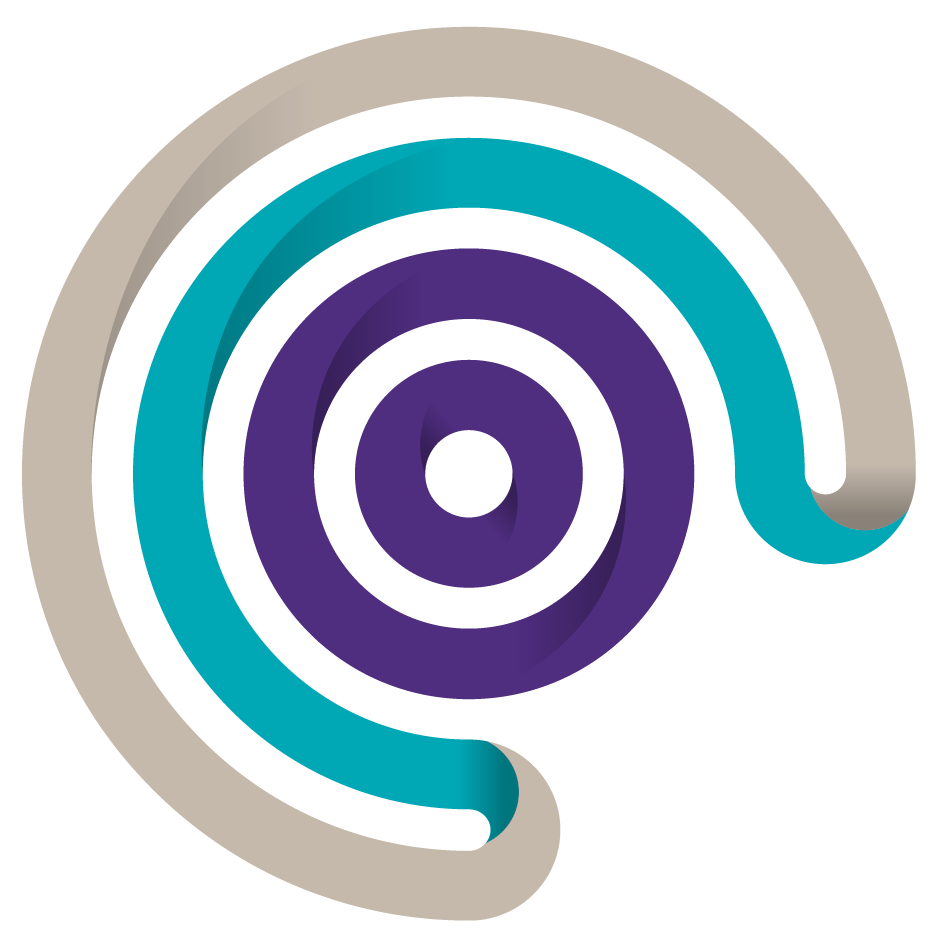 